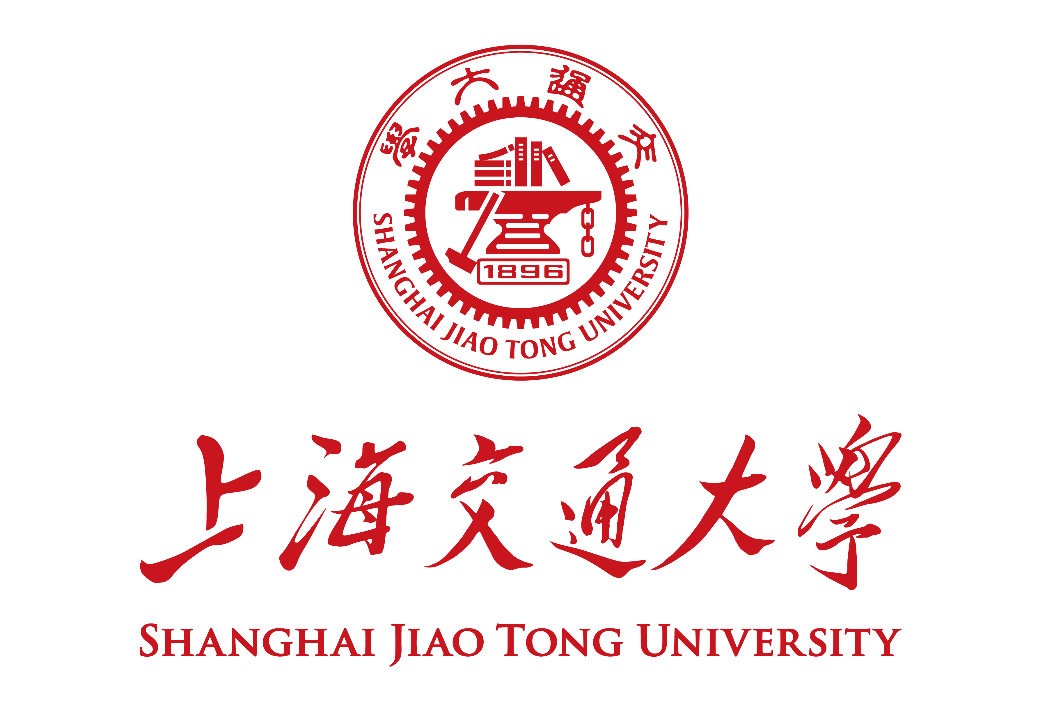 博士研究生资格考试记录表Qualification Examination Form for Doctoral Students一、博士生自我鉴定 Self Assessment对入学以来的课程学习、科研工作及所获成果做出总结，并简述下一步打算。Please summarize your progress and achievement in coursework and research. And also describe your plan for future study/work briefly.学生签字/Signature of Student：           日期/Date： 2019-12-03 二、导师评价意见 Comments of Supervisor对博士生的基础知识水平、研究能力、科研进展、治学态度的综合评语。Please comment on the knowledge level, research capability, research progress, and working attitude of the student.导师签名/Signature:                 日期/Date: 2019-12-03 三、学业进展情况 Academic Performance请院系教务员核查学生的培养计划完成情况，博士生在资格考试前应已完成并通过培养计划中核心课程（具体课程清单，由学科确定）的学习。○ 确认学生已完成核心课程学习，可参加资格考试。All core courses have been completed, eligible to take the qualification examination.○ 确认学生未完成核心课程学习，不可参加资格考试。Some core courses have not been completed yet, non-eligible to take the qualification examination四、资格考试结果 Results of the Examination笔试情况 Written Examination面试情况 Oral Examination评审日期Oral Exam Date：     年Y   月M    日D。专家组成员Committee Members（3-5人）：面试结论/Conclusion：○  通 过/Pass；        ○  不 通 过/Fail。（通过票数/Votes for pass:     ；不通过票数/Votes for fail:     ）组长签名/ Signature of Committee Chair:     日期/Date:      五、院系审批意见 School Review○ 不符合考试要求，不同意参加考试 Disqualified for the exam○ 通过 Pass○ 不通过 Fail    ○ 建议下次重考 Re-take the exam next semester（仅限第一次未通过）    ○ 建议转为硕士培养 Transfer to master program（仅限第二次未通过）    ○ 建议退学 Suggested to withdraw from the university主管领导签字Signature      盖章Stamp        日期Date:注：博士生资格考试应通过线上流程进行；特殊情况下，经研究生院同意可用此表格线下进行。完成后，院系应及时通过研究生教育信息管理系统提交学生考核成绩；相关材料在院系存档备案。学号 Student ID：姓名 Name:入学方式 Enrolment:导师 Supervisor(s):专业 Major:学院 School:考核时间 Date:考核地点 Venue手机号 Mobile:考试科目名称/ Subject考试成绩/ Grade综合成绩/ Overall Grade序号Index姓名Name工号Work ID职称Title工作单位Affiliation签名Signature12345秘书Secretary